10 марта команда МОУ Отрадновской сош участвовала в очередном этапе Спартакиады педагогов. В составе команды были воспитатели дошкольных групп. В результате лыжного забега Соколова И.С заняла 3 место в личном зачете, а команда МОУ Отрадновской сош стала победителем данного этапа Спартакиады. Молодцы!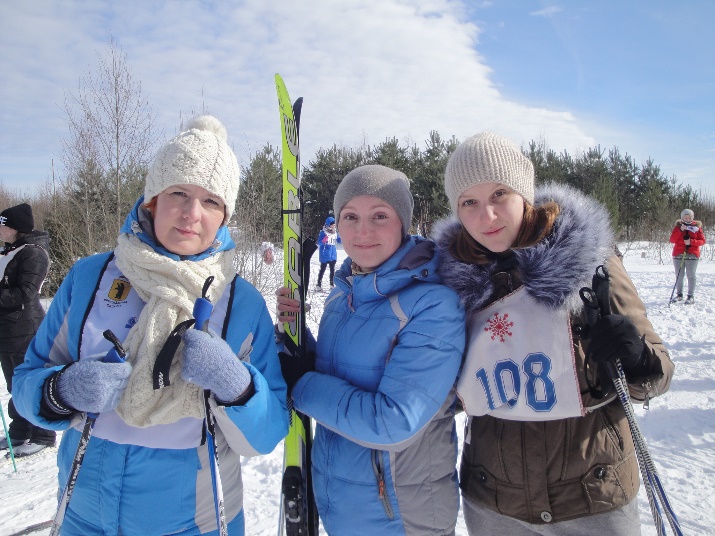 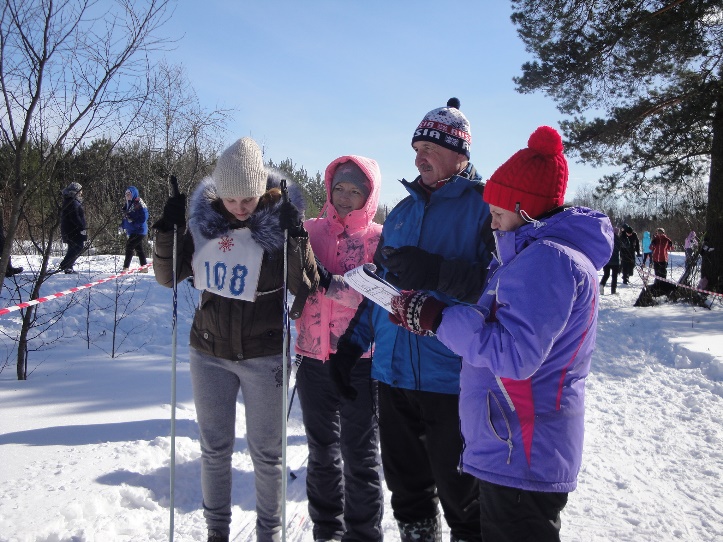 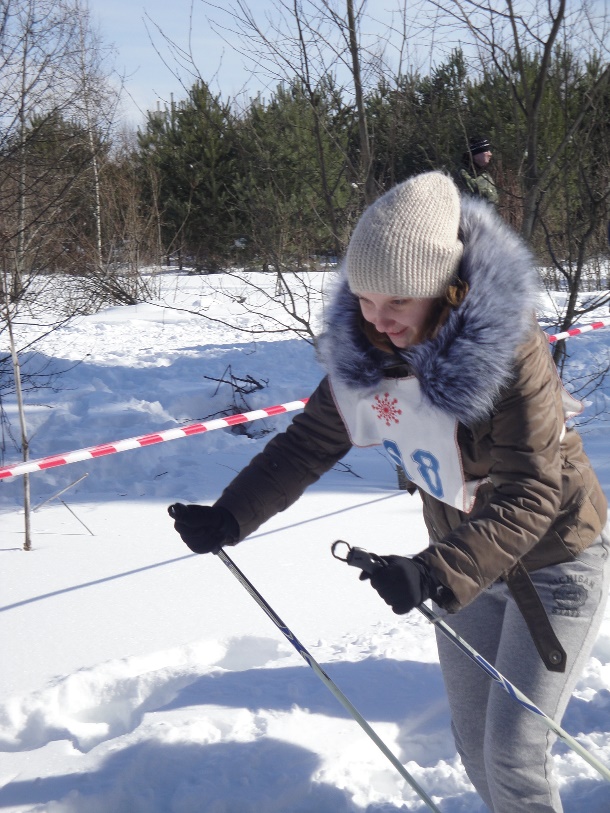 